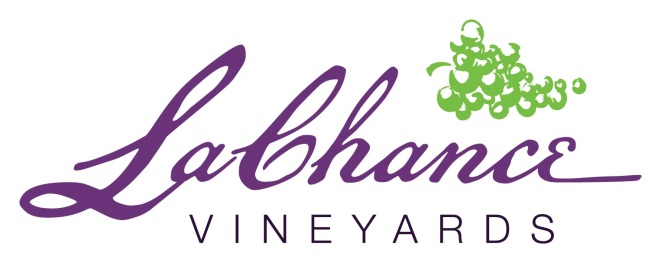 StartersFried Green Beans ~ 6Zesty Ranch Dipping SauceCrispy Fried Mozzarella Balls ~ 6Balsamic Reduction SauceGrilled Shrimp ~ 8Orange Teriyaki Sauce Mini Beef Wellington Bites ~ 10Horseradish CreamSoup and SaladsSoup de Jour ~ 6Farm House ~ 6 Lettuce Blend, Tomatoes, White Onions, Cucumber, Provolone, CroutonsServed with Your Choice of DressingCaesar ~ 6Romaine Lettuce, Croutons, ParmesanServed with Our LaChance Caesar DressingFall ~ 8Lettuce Blend, Red Onion, Toasted Pecans Mascarpone, Red Wine Poached Cranberries, and ApplesServed with a Poppy Seed DressingEntrees-All Entrees Served with a Dinner Salad-All Entrees Served with Farmers Vegetable andChoice of Mashed Potatoes, Baked Potato, Twice Baked Potato, Creamy Polenta, or Herb Roasted PotatoesGourmet LaChance Burger ~ 128oz. Burger with our House Seasoning, Topped with Cheddar Cheese, and Served on a Brioche BunMeatloaf ~ 15Meatloaf Gravy Fresh Pasta ~ 16Ask Your Server About Our Nightly SpecialMake your Own Pasta ~ 16Choice of: Alfredo or MarinaraChoice of: Chicken or ShrimpChicken Cordon Bleu ~ 17Cream SauceStriped Bass ~ 20With Tomato Caper SauceGrilled Pork Tenderloin ~ 23Portabella Pan SauceStuffed Pork Chop ~ 25Stuffed with a Bacon Jam 7oz Filet ~ 28Roasted Garlic Herb Compound ButterNightly Special Ask Your Server About our Nightly SpecialDessertBread Pudding ~ 7Caramel and White Chocolate DrizzlePumpkin Tart ~ 7Fried Chocolate Cheese Cake ~ 8Crimson Cabernet Jelly